Beleidsplan 2022
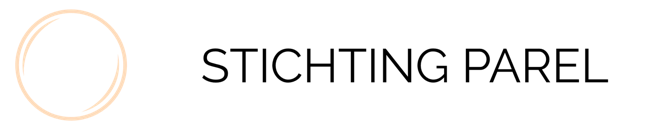 MissieWij geloven dat ieder mens door God ‘als een parel’ geschapen is. Het leven laat echter sporen na, zodat de parel soms niet meer glanst of zichtbaar is. 
Met de naam ‘Parel’ willen we laten zien dat God, onze hemelse Vader, van ieder mens houdt en ons de moeite waard vindt.
Vanuit dit besef willen wij vrouwen laten ervaren dat ze kostbaar en uniek zijn. Zij zijn een toegevoegde waarde voor hun omgeving en de samenleving.Bovenstaande geven wij vorm door het organiseren van diverse activiteiten voor vrouwen in Midden-Groningen. De meeste vrouwen bevinden zich in kwetsbare situaties en verdienen het om bemoedigd te worden d.m.v.  ontspannende en motiverende activiteiten. We willen graag dat zij mogen ervaren en weten, dat ze er toe doen, waardevol en prachtig als vrouw.  Waarmee de glans van hun parel weer zichtbaar zal zijn in hun dagelijkse leven.OrganisatieDe juridische rechtspersoon van de Stichting Parel is een stichting en is ingeschreven bij de Kamer van Koophandel, onder nummer 02088195.Het fiscale nummer is: 8147.02.272Het bestuur bestaat uit:Mevrouw C.D. Kluppel-Pathuis (voorzitter)Mevrouw M.C. Kruit-Krijtenburg (secretaris)Mevrouw A.J. Folkersma-Kramer (penningmeester)Mevrouw H.J. Boerema-Bouwman.VrijwilligersStichting Parel werkt uitsluitend met vrijwilligers. Zowel de vrijwilligers als het bestuur ontvangt geen vergoeding anders dan een vergoeding voor de door hen voor St. Parel gemaakte kosten.PrivacyStichting Parel respecteert de privacy van de bezoekers en deelnemers. De stichting geeft de vastgelegde gegevens niet ter beschikking of inzage aan derden tenzij wettelijk daartoe verplicht. De gegevens worden uitsluitend gebruikt ten behoeve van en in overeenstemming met het realiseren van de doelstellingen van de stichting. De stichting, en iedereen die daarbij betrokken is, dient zich hieraan strikt te houden.ActiviteitenIn 2022 zijn we van plan om de volgende activiteiten te organiseren:Parelcafé: Iedere woensdagochtend wordt in een ruimte van de Graanschuur in Martenshoek een gezellige ochtend voor en door vrouwen georganiseerd. Er wordt regelmatig samen geknutseld of gehandwerkt en er is altijd tijd voor een aandacht voor elkaar. Workshops: afhankelijk van de ontwikkeling van Corona en de daarbij door de overheid genomen maatregelen daartegen, willen we 4 workshopavonden organiseren. Deze avonden zijn voor vrouwen die in moeilijke situaties verkeren. Op deze avonden beginnen we met lekker eten met elkaar. Daarna kunnen de vrouwen deelnemen aan een leuke afwisselende workshop.FinanciënFinancieel zijn we afhankelijk van giften. We ontvangen giften van particulieren, bedrijven en kerken. 